Обычные вещи тоже бывают опаснымиВопросы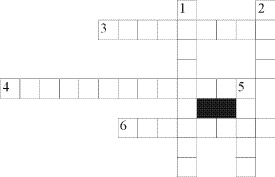 По горизонтали3. Лечебное средство, которое при неправильном использовании является причиной отравления.4. Что «бежит» по проводам?6. Живое существо, которое может укусить.По вертикали1. То, что на проезжей части таит в себе опасность для пешехода.2. Причина потопа.5. Причина пожара.